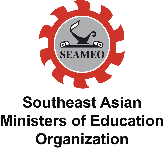 After completing the Student Profile Form, please submit the completed form to your Coordinating Teacher with the following attachments A copy of  updated transcript in English language A copy of Resume/Biodata (Optional)  Remarks for Coordinating Teachers:After selecting/screening students for the SEA-TVET Internship Exchange Programme, the coordinating teachers can submit the Student Profile Form to the SEAMEO Secretariat with the transcript and/or resume to SEAMEO Secretariat (Email: secretariat@seameo.org; tvet@seameo.org; piyapa@seameo.org)     Thank you very muchStudent Profile Form/Application Form:SEA-TVET INTERNSHIP EXCHANGE PROGRAMME(2nd Batch in 2018) Please type and submit the application to the Coordinating Teacher. Photograph is necessary.1.  Given Name:                Family Name:                                    2.  Sex:      Male      Female3.  Nationality:  4.  Date of Birth     (Day/Month/Year):5.  Age: 6.  Name of Current Institution: Address Country:  7.  Current Educational Level: 8.  Major Area of Study: 9.  Details of Coordinating Teacher: Name: (Ms/Mr/Dr) Position:   Mobile: Email:  Line ID: Whatsapp Number:   10.  Student’s Contact Details: Home Address: Home Telephone Number: Mobile: Email: Line ID:  Whatsapp Number: 6.  In Case of Emergency, Notify:Name: Address:Relationship:  Tel:Email: 6.  In Case of Emergency, Notify:Name: Address:Relationship:  Tel:Email: 7.  Proficiency in Language/s: (Please check ✓ )  7.  Proficiency in Language/s: (Please check ✓ )  SpeakingSpeakingSpeakingWritingWritingWritingReadingReadingReadingLanguageGoodFairPoorGoodFairPoorGoodFairPoorEnglish Others, please specify  8. Education and Training or Academic Background:Begin with school or other formal education or training (e.g:.primary school, high school, technical school/college, polytechnic, university)School/Institute CountryQualification (Certificate, Diploma,Degree)Field. MajorGPA/ Academic Result9. Work/Internship Experience:  Company CountryPeriod (month/year to month/year) Position Responsibilities 10. Computer Skills:                   10. Computer Skills:                   10. Computer Skills:                   ProgrammeGoodFair Poor None  MS-Word  MS-ExcelMS-PowerPointMS-Project  Website DesignGraphic DesignMultimedia DesignWebsite ProgrammingDatabase DesignOthers (Please specify): 11. Specific Research Area during Internship or Field of Interest for Research Project:  11. Specific Research Area during Internship or Field of Interest for Research Project:  11. Specific Research Area during Internship or Field of Interest for Research Project:  Please give/attach a brief description or outline of research or other work you would like to accomplish during your internship.Please give/attach a brief description or outline of research or other work you would like to accomplish during your internship.Please give/attach a brief description or outline of research or other work you would like to accomplish during your internship.11. Career/Study Plan:                    11. Career/Study Plan:                    11. Career/Study Plan:                    12.	 I certify that the statements made by me in answer to the foregoing questions are true, complete and correct to the best of my knowledge and belief, and that I have read and intend to comply with the objectives and conditions of the internship programme as attached. …………………………………………..	     ………………………………Signature					     Date12.	 I certify that the statements made by me in answer to the foregoing questions are true, complete and correct to the best of my knowledge and belief, and that I have read and intend to comply with the objectives and conditions of the internship programme as attached. …………………………………………..	     ………………………………Signature					     Date12.	 I certify that the statements made by me in answer to the foregoing questions are true, complete and correct to the best of my knowledge and belief, and that I have read and intend to comply with the objectives and conditions of the internship programme as attached. …………………………………………..	     ………………………………Signature					     Date